Prot.digitale									Varese  20/04/2021										Spett.le										VIRCOLORDINI@VIRCOL.ITOggetto: ROTOLI CARTA ECOLOGICA ASCIUGATUTTO MT 180 2 VELI  CODICE CCA053 DIAMETRO ROT. 25 cm                  Con la presente si chiede  preventivo del seguente materiale:Si resta a disposizione per chiarimenti.Codice univoco ufficio per fatturazione elettronica: UFWWWRSi ricorda di indicare nella fattura il codice CIGIVA: split paymentSi prega di trasmettere il documento di tracciabilità dei flussi finanziari e DURC.Pagamento: bonifico bancario 30 gg data fatturaIl DSGA Mc mamone Firma autografa sostituita a mezzo stampa ai sensi dell’ art.3comma 2 del decreto legislativo n. 39/93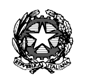 ISTITUTO COMPRENSIVO STATALE VARESE 1 “DON RIMOLDI”Scuola dell’Infanzia, Primaria e Secondaria I° gradoVia Pergine, 6  -  21100  Varese  - Codice Fiscale 80101510123Tel. 0332/331440  Fax 0332/334110VAIC86900B@istruzione.it VAIC86900B@pec.istruzione.itSito www.icvarese1donrimoldi.gov.it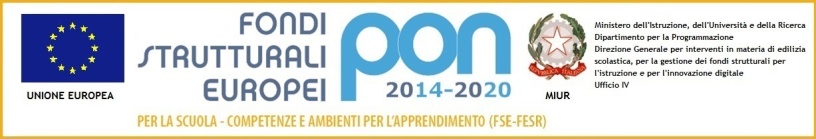 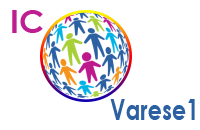 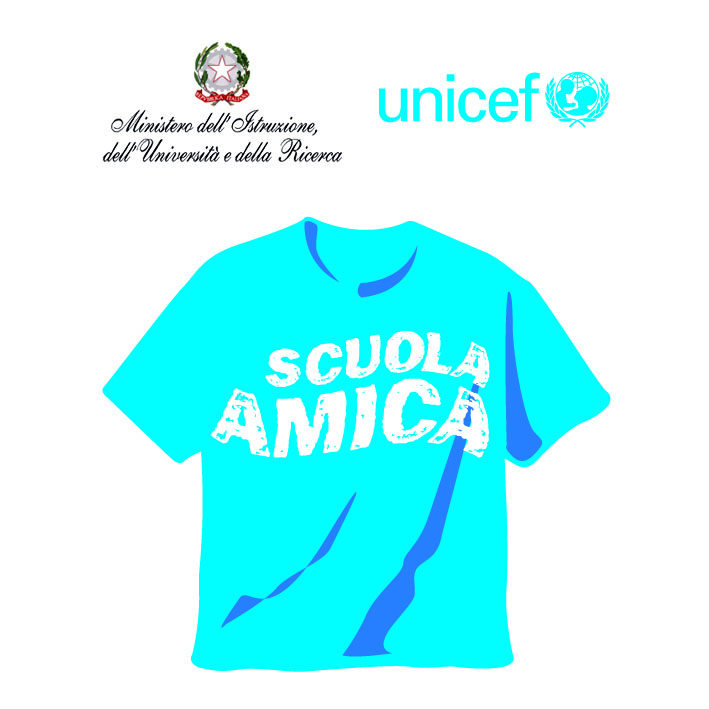 DESCRIZIONEROTOLI CARTA ECOLOGICA ASCIUGATUTTO MT 180 2 VELICODICE CCA053 DIAMETRO ROT. 25 cm  